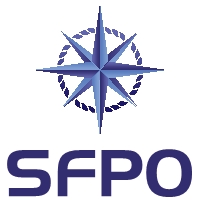 www.sfpo.se				Göteborg den 3 maj 2021				Naturvårdsverket				richard.kristoffersson@naturvardsverket.seSynpunkter i anledning av underrättelse från Danmark enligt ECE-konventionen om miljökonsekvensbeskrivningar i ett gränsöverskridande sammanhang (Esbokonventionen) gällande förundersökningar av två vindkraftsparker i dansk del av Östersjön (ärendenr NV-03127-21)Sveriges Fiskares PO (SFPO) företräder cirka 250 fiskefartyg som är verksamma inom det demersala fisket. Våra medlemmar bedriver fiske på naturens och förvaltarens villkor. Vi har medlemmar längs hela den svenska kusten, från Strömstad till Kalix. SFPO står för ett långsiktigt hållbart fiske och våra medlemmar är bland de bästa när det handlar om skonsamhet, selektivitet och kvalité. SFPO tackar för inbjudan att lämna synpunkter på rubricerad underrättelse från Danmark.Miljöstyrelsen i Danmark har underrättat Sverige om planerade förundersökningar av två havsbaserade vindkraftsparker utanför Bornholm i dansk del av Östersjön. SFPO anser att Sverige bör delta i processen med att ta fram en miljökonsekvensbedömning. SFPO anser detta mot bakgrund av det prekära läget för torsk i Östersjön och då lokaliseringen kan påverka svenskt yrkesfiske.SVERIGES FISKARES POPeter Ronelöv Olsson		Fredrik LindbergOrdförande			Ombudsman